                      Играем пальчиками.Программное содержание:  -способствовать развитию речи детей, используя пальчиковые игры;-стимулировать работу внутренних органов, используя массаж пальцев и кистей рук.Материал: грецкие орехи, массажные мячи.Воспитатель: Ребята, мы знаем с вами немало пальчиковых игр, умеем делать разные фигуры.  А  для чего мы это делаем? (Чтобы пальчики были гибкими и крепко держали карандаш и ручку)Правильно! А ещё массаж пальчиков полезен для организма. Он стимулирует работу внутренних органов. Какие вы знаете внутренние органы? (Ответы детей)Сейчас я вам расскажу одну интересную историю. Вы будете помогать, показывая фигурки из пальцев. Но сначала сделаем массаж.  (Массаж каждого пальчика, ладоней. Затем катаем грецкие орехи между ладонями. Далее дети подбрасывают и ловят мячики.)-А сейчас начинаем рассказ.Наступила весна. Пришли дети в лес. (упражнение «Дерево» Прижать руки тыльной стороной ладоней друг к другу. Пальцы раздвинуты, подняты вверх. Шевелить кистями и пальцами.) 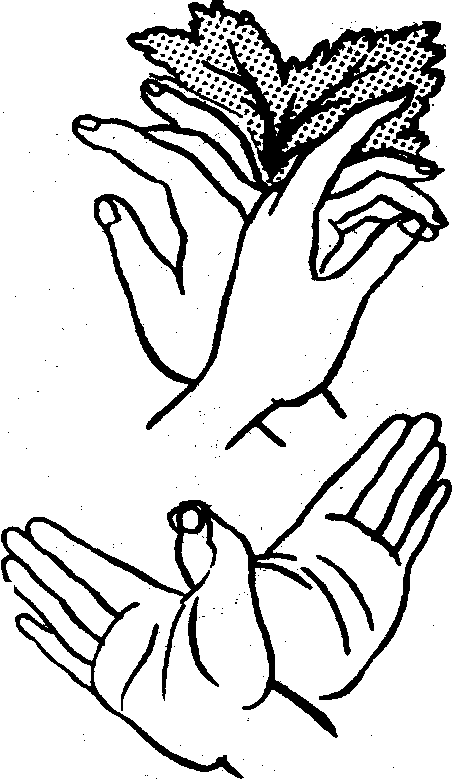 Здравствуй, лес!
Дремучий лес,
Полный сказок и чудес!Повесили на дерево скворечник. (упражнение «Скворечник» Ладошки вертикально поставлены друг к другу, мизинцы прижаты (как лодочка), а большие пальцы загнуты вовнутрь.)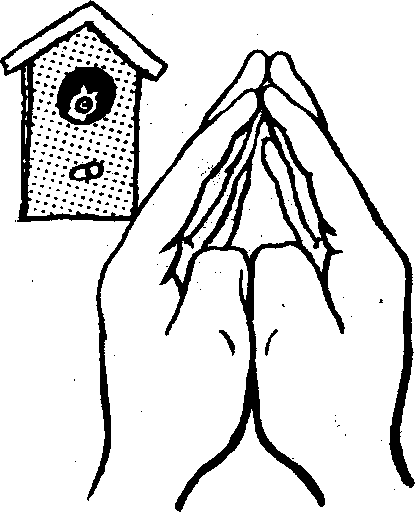 Новоселье у скворца
Он ликует без конца.
Чтоб у нас жил пересмешник,
Смастерили мы скворечник.Скворец в скворечнике живёт и песню звонкую поёт. Прибежала мышка: «Давай, скворец, с тобой дружить». (упр. «Мышка» Средний и безымянный пальцы упираются в большой. Указательный и мизинец согнуты в дуги и прижаты к среднему и безымянному пальцам.)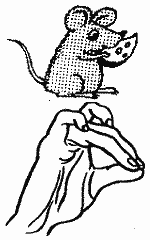 С длинным хвостиком малышка.
Любит сыр и зёрна мышка.Прилетел жук: «Здравствуй, скворец! Как тебе живётся в новом скворечнике?» (упр. «Жук» Пальчики в кулачок. Указательный и мизинец разведены в стороны, ребенок шевелит ими.)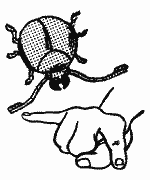 Жу-жу, жу-жу,
Я на ветке сижу,
Букву Ж всегда твержу.
Зная твёрдо букву эту,
Я жужжу весной и летом.Рядом с деревом где жил скворец, стояла ёлка. А под ёлкой жил заяц. (упр. «Зайчик» Пальчики в кулачок. Поднять вверх указательный и средний пальцы. Ими шевелить.)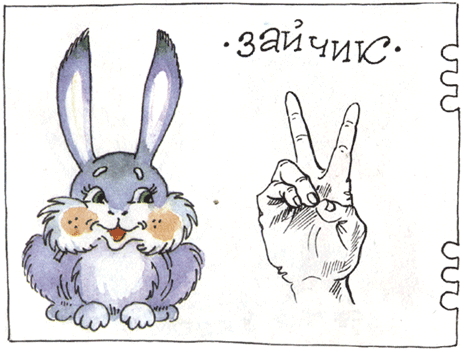 Пусть и зверь он небольшой,
Очень быстрый и косой.
Ты не слышал? Тогда знай-ка,
Перед нами, друг наш – зайка.Стали они дружить: скворец, мышка, жук и зайчик.У скворца появились птенцы. (упр. «Птенцы в гнезде» Обхватить все пальчики правой руки левой ладонью и ими шевелить.)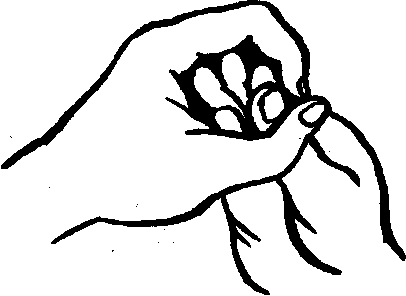 В гнезде ребятки появились,
Пока ещё не оперились.
С утра заботливая мать
Над ними будет хлопотать.В этом лесу жили лиса и волк. Решили они поймать зайчика. (упр. «Волк» Делаем "пароходик", большие пальцы разводим в стороны. Указательные пальцы сгибаются внутрь ладоней и образуют рот, а остальные пальцы - челюсть.  Упр. «Лиса» Выполняется как и упражнение "Волк", но внутрь ладони сгибаем ещё мизинцы, чтобы мордочка у лисы была острее.) 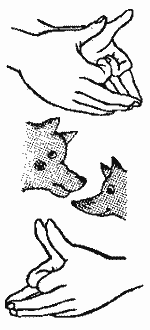 Серый волк в густом лесу                          Встретил рыжую лису.                          - Лисавета, здравствуй!                          - Как дела, зубастый?                          - Ничего идут дела.                          Голова еще цела.                          - Где ты был?                          - На рынке.                          - Что купил?                          - Свининки.                          - Сколько взяли?                          - Шерсти клок,                          Ободрали                          Правый бок,                          Хвост отгрызли в драке!                          - Кто отгрыз?                          - Собаки!                          - Сыт ли, милый куманек?                          - Еле ноги уволок!Летел филин ночью на охоту и услышал как волк и лиса хотят зайчика поймать. Предупредил он друзей об опасности. (упр. «Филин» Руки в кулачок прижаты. Большие пальцы вверх (уши), указательные пальцы вместе.)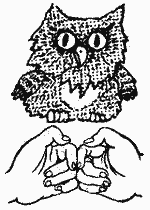 К этому времени у скворца подросли птенцы. Вот идут лиса и волк к норке зайчика. Тут вылетели скворцы из скворечника . налетели на лису и волка, стали их клевать. Убежали волк и лиса. (упр. «Скворцы» Ладони повернуты к себе, большие пальцы выпрямлены от себя и переплетены (сцеплены друг с другом) - это голова, остальные пальцы - крылья, помахали ими.)Вот так скворцы спасли зайца.-Понравилась вам история? 